SALA MEETING 24-25 Gennaio 2015 - 60 paxDisposizione: A plateaTariffa: Intera giornata 130.00€ inclusa ivaLe sale verranno consegnate con: Cancelleria per i relatori, Acqua Minerale e Caramelle sul tavolo dei relatori.Attrezzature Incluse: V.proiettore, Lavagna a fogli mobili, lavagna luminosa, Schermo, tv 50’’ al Plasma e Lettore DVD.Modalità di Pagamento: Diretto in hotel a fine servizi.Resto in attesa di una Sua riconferma per procedere con la prenotazione.La presente è valida solamente come quotazione e non è vincolante.Restiamo sempre a Sua disposizione per qualsiasi ulteriore informazione.Cordiali salutiAnnalisa BonaccorsiBooking dpt.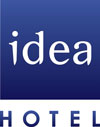 Idea Hotel Catania Ognina ***
Via Messina 626/628
95126 Catania
Tel. 095 75 28 111
Fax 02 49 522 321Fax. n.2  095 29 37 770
reservation.catania@ideahotel.it
http://ideahotel.it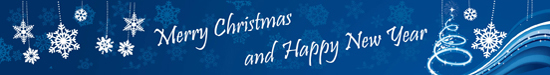 